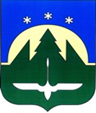 Городской округ Ханты-МансийскХанты-Мансийского автономного округа – ЮгрыДУМА ГОРОДА ХАНТЫ-МАНСИЙСКАРЕШЕНИЕ№ 452-VI РД		                                                         Принято							30 октября 2020 годаО внесении изменений в Решение                                                          Думы города Ханты-Мансийска                                          от 27 мая 2011 года № 37  «О Порядке проведения конкурса на замещение должности муниципальной службы»Рассмотрев проект изменений в Решение Думы города  Ханты-Мансийска  от 27 мая 2011 года № 37 «О Порядке проведения конкурса на замещение должности муниципальной службы», руководствуясь частью 1 статьи 69 Устава города Ханты-Мансийска, Дума города Ханты-Мансийска РЕШИЛА:Внести в приложение к Решению Думы города Ханты-Мансийска                                        от 27 мая 2011 года № 37 «О Порядке проведения конкурса на замещение должности муниципальной службы» следующие изменения:в пункте 2 слова «Главы города Ханты-Мансийска» заменить словами «Председателя Думы города Ханты-Мансийска»;в пункте 5:а) абзац второй подпункта «г» изложить в следующей редакции:«- копию трудовой книжки и (или) сведения о трудовой деятельности                  в соответствии со статьей 66.1 Трудового кодекса Российской Федерации                           (за исключением случаев, когда трудовая деятельность осуществляется впервые);»;б) подпункт «д» изложить в следующей редакции: «д) документ, подтверждающий регистрацию в системе индивидуального (персонифицированного) учета, в том числе в форме электронного документа,
за исключением случаев, когда трудовой договор (контракт) заключается впервые;»;абзац первый пункта 12 изложить в следующей редакции:«12.Для проведения конкурса образуются конкурсные комиссии Администрации города Ханты-Мансийска, органов Администрации города Ханты-Мансийска, являющихся юридическими лицами, и Думы города
Ханты-Мансийска. Персональный состав конкурсных комиссий определяется представителем нанимателя (работодателем) и утверждается соответствующими муниципальными правовыми актами.»;пункт 17 изложить в следующей редакции:«17.По результатам конкурса представитель нанимателя (работодатель) заключает трудовой договор с победителем конкурса и издает муниципальный правовой акт о назначении победителя конкурса на вакантную должность муниципальной службы.»;2.Настоящее Решение вступает в силу после его официального опубликования.Председатель                                                                 ГлаваДумы города Ханты-Мансийска                               города Ханты-Мансийска_______________К.Л. Пенчуков                                  ____________М.П. РяшинПодписано                                                                        Подписано30 октября 2020 года                                                     30 октября 2020 года